CONTRATO 013/2021PROCESSO LICITATÓRIO 006/2021DISPENSA DE LICITAÇÃO 001/202101. PREÂMBULO O Prefeito Municipal Senhor ADMIR EDI DALLA CORT, no uso de suas atribuições legais, TORNA PÚBLICO para o conhecimento dos interessados, que fará realizar licitação na MODALIDADE DE DISPENSA DE LICITAÇÃO para contratação da empresa NATALIA BUSANELLO PANASSOLO07694177950 ME, regendo-se este Processo Licitatório pela Lei Federal nº 8.666 de 21/06/93 e suas alterações.02. OBJETOTrata-se da contratação dos serviços especializados através de dispensa de licitação, onde a escolha recai sobre a empresa NATALIA BUSANELLO PANASSOLO07694177950 ME, inscrita no CNPJ 17.724.229/0001-71, com sede na Av. 7 de setembro, nº 600, Centro da cidade de Galvão - SC representada neste ato pelo seu representante legal NATALIA BUSANELLO PANASSOLO, brasileira, portador do CPF nº 076.941.779-50 e do RG 53655788 SSP para o TRATAMENTO DE DRENAGEM LINFÁTICA ONDE AUXILIA AS PACIENTES PARA MELHORAR NO TRATAMENTO DE SUAS SÍNDROMES, CONFORME RELATÓRIO EM ANEXO.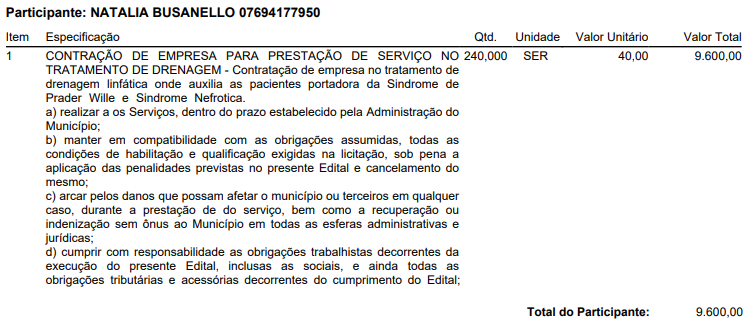 03. JUSTIFICATIVAConforme dispõe a Lei nº 8.666, de 21 de junho de 1993 do artigo nº 24, inciso II, trata o presente do processo dispensa de licitação para a contratação de empresa para tratamento de drenagem linfática onde auxilia as pacientes portadora da Sindrome de Prader Wille e Sindrome Nefrotica, conforme relatório em anexo.Devido a urgência de tal contratação optou-se pela modalidade de dispensa de licitação por valor, tendo a empresa escolhida o menor orçamento. 04. ENQUADRAMENTO LEGALO presente processo de dispensa de licitação encontra-se fundamentado no Artigo 24, inciso II, da Lei n. 8.666, de 21 de junho de 1993, “II - para outros serviços e compras de valor até 10% (dez por cento) do limite previsto na alínea "a", do inciso II do artigo anterior e para alienações, nos casos previstos nesta Lei, desde que não se refiram a parcelas de um mesmo serviço, compra ou alienação de maior vulto que possa ser realizada de uma só vez; 5. DOS RECURSOS FINANCEIROSOs recursos financeiros para o pagamento de que trata este objeto, serão da Secretaria Municipal de Saúde. 				Dotação:  -  15 – 33.90.39.99.00.00.6. DA FISCALIZAÇÃO 	Será gestor do presente contrato o Senhor João Paulo Garcia Secretario da Saúde nos termos do Art. 67 da Lei Federal nº 8.666/93, que será responsável pelo acompanhamento e fiscalização da sua execução, procedendo ao registro das ocorrências e adotando as providencias necessárias ao seu fiel cumprimento, tendo por parâmetro os resultados previstos no contrato.7. JUSTIFICATIVA DO PREÇOA empresa será contratada, pois  averiguou-se que o preço praticado são condizentes na realização dos serviços. A contratante pagará o valor de R$ 40,00 reais por sessão realizada nas pacientes. O que correspondera a realização total de 240 sessões anuais, sendo 12 sessões mensais de drenagem linfatica na paciente com Syndrome de Prader Willi e 12 sessões mensais de drenagem na paciente com Sindrome Nefrotica.8. RAZÃO DA ESCOLHA DO FORNECEDOR/EXECUTANTETendo em vista a empresa NATALIA BUSANELLO PANASSOLO07694177950 foi escolhida, devido à mesma ter demonstrado ter condições técnicas e pessoais  a qual os serviços são essenciais e inadiável, sendo que as pacientes a serem atendidas necessitam da continuidade do tratamento. Portadoras  das Síndrome de Prader Wille e Síndrome Nefrotica.9. DO PREÇOO valor do presente contrato, que representa a soma do valor dos serviço é de R$ 960,00 (novecentos e sessenta reais) mensais. Sendo R$ 9.600,00 (Nove mil e seiscentos reais), totalizando 10 meses. 10. CONDIÇÕES DA PRESTAÇÃO DE SERVIÇOS E PRAZOS10.1 Responsabilizar-se pelos encargos trabalhistas, previdenciários, fiscais e comerciais, resultantes da execução deste contrato;10.2 Fazer a prestação de serviço na conformidade do estabelecido no contrato em referencia, livres de qualquer ônus, como despesas de fretes, impostos, seguros e todas as demais despesas necessárias;10.3 Dar plena garantia sobre a qualidade da prestação de serviço. 10.4 Cumprir rigorosamente todas as especificações contidas no contrato. 10.5 A nota fiscal de venda deverá ser emitida de acordo com cada pedido e deverá impreterivelmente apresentar o número da autorização de fornecimento que a originou e encaminhada previamente para o e-mail: auxiliaradm@galvao.sc.gov.br 11. DA VIGÊNCIAO prazo estabelecido para a prestação dos serviços terá vigência a contar do dia 01 de março  de 2021 até dia 31 de dezembro de 2021.12. CONDIÇÕES DE PAGAMENTO12.1 - Da Forma de Pagamento12.1.1 - Os pagamentos serão realizados, de acordo com a ordem cronológica estabelecida pelo prazo máximo 30 (trinta) dias, acompanhada da  respectiva  nota  fiscal, cujo documento deverá conter todas as especificações.12.1.2 - O Município se reserva no direito de efetuar o pagamento, tão somente da quantidade de prestação de serviços efetivamente executados e atestados pela fiscalização desta Municipalidade. 12.1.3 - Nos pagamentos serão retidos os valores devidos ao Município, conforme a legislação vigente.12.1.4 - Eventuais atrasos nos pagamentos a serem efetuados pelo Município serão remunerados a título de atualização monetária, aplicando-se o INPC.13. DAS OBRIGAÇÕES DA EMPRESA13.1 - A EMPRESA, por seus responsáveis e prepostos, obrigar-se-á em:a) realizar a os Serviços, dentro do prazo estabelecido pela Administração do Município;b) manter em compatibilidade com as obrigações assumidas, todas as condições de habilitação e qualificação exigidas na licitação e  durante a vigência do contrato, sob pena a aplicação das penalidades previstas no presente contrato e cancelamento do mesmo;c) arcar pelos danos que possam afetar o município ou terceiros em qualquer caso, durante a prestação de do serviço, bem como a recuperação ou indenização sem ônus ao Município em todas as esferas administrativas e jurídicas; d) cumprir com responsabilidade as obrigações trabalhistas decorrentes da execução do presente contrato, inclusas as sociais, e ainda todas as obrigações tributárias e acessórias decorrentes do cumprimento do mesmo; e) fornecer nota fiscal dos serviços a ser emitida de acordo com cada pedido a qual deverá impreterivelmente apresentar o número da autorização de fornecimento que a originou e encaminhada previamente para o e-mail: auxiliaradm@galvao.sc.gov.br 14. OBRIGAÇÕES DO MUNICÍPIO14.1 - O Município ficará obrigado a:a) promover, por seu  responsável,  o  acompanhamento  e  a  fiscalização  do  serviço,  sob  os  aspectos quantitativos  e  qualitativos,  anotando  em  registro  próprio,  as  falhas  detectadas  e  comunicando  as  ocorrências  de quaisquer fatos que, a seu critério, exijam medidas corretivas por parte da contratada.b) efetuar o pagamento à contratada, de acordo com as condições estabelecidas neste contrato.15. DA RESCISÃO 15.1. A inexecução total ou parcial do contrato decorrente desta licitação ensejará sua rescisão administrativa, nas hipóteses previstas nos artigos 77 e 78 da Lei nº 8.666/93 e posteriores alterações, com as consequências previstas no artigo 80 a 99 da referida Lei, sem que caiba à empresa contratada direito de qualquer indenização.15.2 A rescisão contratual poderá ser:Determinada por ato unilateral da administração, nos casos enunciados nos incisos I a XII e XVII do artigo 78 da Lei 8.666/93;Amigável, mediante autorização da autoridade competente, reduzida a termo no processo licitatório, desde que demonstrada conveniência para a administração;Judicial, nos termos da legislação;15.3 A aplicação das penalidades previstas no item anterior não eximirão a concessionária da restituição aos cofres públicos dos danos causados a administração pública em face a inexecução total ou parcial do objeto.15.4 O Município reserva o direito de rescindir o presente contrato independentemente de interpelação extrajudicial, sem que caiba a empresa o direito de indenização de qualquer espécie, nos seguintes casos:Quando a empresa falir, for dissolvido ou por superveniente incapacidade técnica;Quando a empresa transferir, no todo ou em parte do contrato;Quando houver paralisação das atividades comerciais da empresa pelo prazo de 30 (trinta) dias, consecutivos ou alternados, sem justificativa aceita pelo contratante.16. DAS ALTERAÇÕES Este contrato poderá ser alterado, nos casos previstos pelo disposto no Art. 65 da Lei nº 8.666/93, sempre através de Termo Aditivo, numerado em ordem crescente, respeitados as características referentes a Dispensa de licitação.17. PENALIDADESSe a contratada não cumprir as obrigações assumidas ou preceitos legais, estará sujeita as seguintes penalidades:17.1 – Advertência;17.2 – Suspensão do direito de licitar junto ao Município de Galvão – SC;17.3 – Pagamento de multa equivalente a 20 % (vinte por cento) do valor total inicial do contrato;17.4 – Declaração de inidoneidade;17.5 - Rescisão contratual em caso de três faltas e infrações cometidas.17.6 - As demais penalidades previstas no Art. 81 a 99 da Lei nº 8.666/93;17.7 - Caso haja aplicação de multa, o valor será descontado de qualquer fatura ou crédito existente no Município de Galvão – SC, em favor da empresa. Caso o valor da multa seja superior ao crédito eventualmente existente, a diferença será cobrada administrativamente, ou judicialmente, se necessário.     17.8 - Da penalidade aplicada caberá recurso, no prazo de 05 (cinco) dias úteis da notificação, à autoridade superior àquela que aplicou a sanção, ficando sobrestado a mesma, até o julgamento do pleito18. DOS CASOS OMISSOS E DO FORO18.1 Os fatores não delineados no presente instrumento serão regidos de acordo com as normas constantes na Lei 8.666/93 e suas alterações posteriores.18.2 Fica eleito o Foro da Comarca de São Domingos - SC, com exclusão de qualquer outro, por mais privilegiado que seja, para dirimir quaisquer questões oriundas do presente instrumento contratual.19. DISPOSIÇÕES FINAIS19.1 Integram este contrato, para todos os fins de direito, independente de sua transcrição, as peças constantes do Processo Licitatório nº 006/2021 Dispensa de Licitação nº 001/2021, do Município de Galvão - SC.19.2 E, assim por estarem de acordo, ajustados e contratados, após ser lido e achado conforme, as partes, a seguir, firmam o presente contrato, em 3 (três) vias, de igual teor e forma, para um só efeito.Galvão, 19 de fevereiro de 2021.ADMIR EDI DALLA CORT				JOÃO PAULO GARCIAPREFEITO MUNICIPAL 				SECRETARIO DA SAUDE/FISCALNATALIA BUSANELLO PANASSOLO07694177950NATALIA BUSANELLO PANASSOLO Assessor Juridico. Advº Evandro Fernandes Andre OAB/SC 29159_________________________________________Testemunhas:2. Juliane Baldissera CPF 043.444.589-40 - _____________________________________________1. Roberval Dalla Cort. CPF 025.921.129-01- ____________________________________________